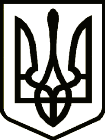 УкраїнаКОЗЕЛЕЦЬКА СЕЛИЩНА РАДАЧЕРНІГІВСЬКОГО РАЙОНУ ЧЕРНІГІВСЬКОЇ ОБЛАСТІРІШЕННЯ(двадцять четверта (позачергова) сесія восьмого скликання)18 липня 2023 рокусмт. Козелець№ 14-24/VIIIПро збільшення спеціального фонду за рахунок джерела 602400Відповідно до Бюджетного кодексу України, постанови Кабінету Міністрів України від 12.01.2011 року № 18 «Про затвердження Порядку передачі бюджетних призначень, перерозподілу видатків бюджету і надання кредитів з бюджету», також враховуючи постанову Кабінету Міністрів України від 11.03.2022 року № 252 «Деякі питання формування та виконання місцевих бюджетів у період воєнного стану», керуючись ст. 26 Закону України «Про місцеве самоврядування в Україні», селищна рада вирішила:1. Внести відповідні зміни до розпису селищного бюджету, а саме: 1.1. Збільшити призначення по спеціальному фонду селищного бюджету:- КПКВ 0611021 «Надання загальної середньої освіти закладами загальної середньої освіти за рахунок коштів місцевого бюджету» КЕКВ 3142 «Реконструкція та реставрація інших об’єктів» на суму 21 083,00 грн. за рахунок зменшення загального фонду селищного бюджету КПКВ 0611021 «Надання загальної середньої освіти закладами загальної середньої освіти за рахунок коштів місцевого бюджету» КЕКВ 2240 «Оплата послуг (крім комунальних)» за кодом 602400 «Кошти, що передаються із загального       фонду бюджету до бюджету розвитку (спеціального фонду)», для проходження експертизи проекту «Реконструкція існуючої газової котельні із встановленням сучасного газового котла за адресою: вул. 1 Травня, 27А,           смт. Козелець, Чернігівського р-ну, Чернігівської обл. для опалення Козелецького ЗЗСО І-ІІІ ст. № 3».2. Начальнику фінансового управління Козелецької селищної ради (Матющенко О.М.) провести вищезазначені зміни до розпису селищного бюджету та врахувати дане рішення при внесенні змін до рішення двадцять другої сесії Козелецької селищної ради восьмого скликання від 20 грудня  2022 року № 05-22/VIII «Про селищний бюджет Козелецької селищної ради на 2023 рік».3. Контроль за виконанням цього рішення покласти на постійну комісію селищної ради з питань бюджету, соціально-економічного розвитку та інвестиційної діяльності.Голова					                                 Валентин БРИГИНЕЦЬ